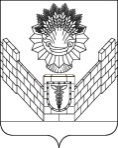 СОВЕТТБИЛИССКОГО СЕЛЬСКОГО ПОСЕЛЕНИЯТБИЛИССКОГО РАЙОНАРЕШЕНИЕот 25 октября 2019 года                                                                       № 4ст-ца ТбилисскаяО регистрации депутатского объединенияПартии «ЕДИНАЯ РОССИЯ» в СоветеТбилисского сельского поселения Тбилисского районаВ соответствии с решением организационного Собрания депутатов Совета Тбилисского сельского поселения Тбилисского района четвертого созыва, членов и сторонников Всероссийской политической партии «ЕДИНАЯ РОССИЯ», руководствуясь статьей 26, 58 устава Тбилисского сельского поселения Тбилисского района поселения Тбилисского района, Совет депутатов ре ш и л:1. Зарегистрировать депутатское объединение Партии «ЕДИНАЯ РОССИЯ» в Совете Тбилисского сельского поселения Тбилисского района четвертого созыва.2. Настоящее решение вступает в силу со дня его подписания.Председатель СоветаТбилисского сельского поселенияТбилисского района							Е.Б. СамойленкоПредседателю
Совета Тбилисского сельского поселения Тбилисского района 4 созываЕ.Б. Самойленкозаявление.Прошу зарегистрировать депутатское объединение Всероссийской политической партии «ЕДИНАЯ РОССИЯ» в Совете Тбилисского сельского поселения Тбилисского района 4 созыва, созданное «12» сентября 2019 года, в количестве 22 человек в следующем персональном составе:1.	Брагин Валерий Евгеньевич – избирательный округ № 1;2.	Маргарян Спартак Гагикович – избирательный округ № 1;3.	Олейников Сергей Викторович – избирательный округ № 1;4.	Зятников Павел Петрович – избирательный округ № 2;5.	Сосновский Георгий Григорьевич – избирательный округ № 2;6.	Юрченко Валерий Дмитриевич - избирательный округ № 2;7.	Антипов Александр Владимирович – избирательный округ № 3;8.	Душка Владимир Михайлович – избирательный округ № 3;9.	Козубенко Надежда Викторовна – избирательный округ № 3;10.	Самойленко Елена Борисовна – избирательный округ № 4;11.	Чвикалов Виктор Алексеевич – избирательный округ № 4;12.	Джизмалиди Ира Егоровна – избирательный округ № 5;13.	Соболева Раиса Алексеевна – избирательный округ № 5;14.	Стягов Виктор Викторович – избирательный округ № 5;15.	Матвеев Игорь Валерьевич – избирательный округ № 6;16.	Моталь Валентина Павловна – избирательный округ № 6;17.	Рудакова Елена Ивановна – избирательный округ № 6;18.	Алехин Вадим Владимирович – избирательный округ № 7;19.	Гаврик Роман Михайлович – избирательный округ № 7;20.	Скубачев Владимир Владимирович – избирательный округ № 7;21.	Кожина Нина Ивановна – избирательный округ № 8;22.	Пожарский Владимир Олегович – избирательный округ № 8.  Приложение:1. Протокол организационного Собрания депутатского объединения, включающий в себя решение о принятии положения о депутатском объединении, о его официальном наименовании, списочном составе, об избрании руководителя, депутатского объединения, а также о лицах, уполномоченных выступать от имени депутатского объединения и представлять его на заседаниях представительного органа муниципального образования;2. Письменные заявления депутатов.Руководитель депутатскогообъединения							Е.Б. Самойленко